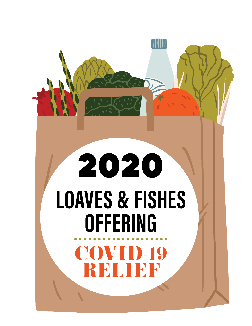 The Lord upholds all who fall and lifts up all who are bowed down. The eyes of all look to you, and you give them their food at the proper time. You open your hand and satisfy the desires of every living thing.  							Psalms 145:14-16 (NIV)Litany Gracious God, we acknowledge to our dismay that Your creation has suffered from the carelessness of humankind.  We have confused want with need at the expense of our neighbors and we have not heard with clarity the cries of Your people.  But You are holy, full of grace, offering us always the opportunity to repent of our error and to change our ways.  Today, we open our eyes to affirm Your presence.Loving God, open our minds to affirm Your presence.You have given us the means to address millions of people who suffer from aliments and diseases.  You have given us the knowledge, skills, and the desire to bring healing.Loving God, open our arms to heal the sick.You have given us a vision of what it means to be in relationship with You.  Help us to reclaim, restore and reunite relationships with family members, strangers, co-workers, neighbors and even our enemies.Loving God, open our eyes to restore relationships.You have blessed us with resources that sustain our bodies and minds.  Let us boldly share what we consider precious and what we consider abundant that nourish both body and mind.Loving God, open our hands to nourish the hungry.As we have gathered together here to worship, so shall we soon disperse to many places in the world.  Equip us now to begin the task of affirming Your presence, bring healing where there is injury, cast a vision of restored relationships, share resources that quench the hunger of body and soul.  And may we at all times and in all places bring glory and blessing to both You and Your world. Loving God, send us to be a blessing to others.  Amen.